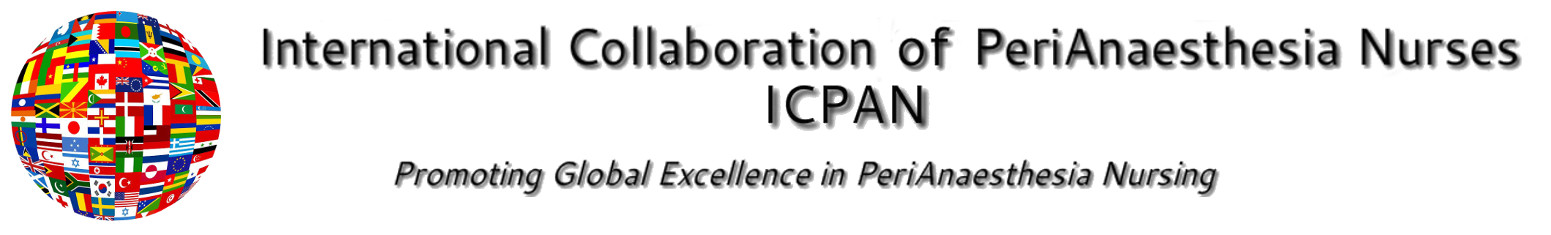 Update on ICPAN activity to dateFor GAC : prior to Skype meetings Dec 13th and Dec 15th 2016Sydney Conference 2017Programme plan to keep the same as for other biennial conference with BGM on day one before lunch break [elections]Blast email sent out – registration / abstract submission on 17th Sept, 1 DecemberABANC US delegate recertification credits will again be requested Early bird registration date changed to June 2017Oral Abstracts deadline now the end of January 2017 Poster Abstracts deadline June 1st 2017 Australian team to identify keynote speakersMarketingGAC to promote conference at their national association conferences and communication channelsGAC to promote abstract submission and registration via their national associationsAutumn edition of ‘Pulseline’ [California component newsletter] article by Sue FossumJopan column [December edition of Journal of Peri-anesthesia Nursing]  includes column from JoniRequest for exhibition space confirmed – to share ICPAN Info at ASPAN 2017 conference in IndianapolisMembershipEnquires from Uganda, Greece – contacted Iceland, South Korea, Saudi Arabia, UAEMembership – need to plan when we required membership feesCorporate sponsorshipCorporate plan under review [Meg Bumpstead]ICPAN elections  GAC members eligible for Board positions – start to considerDraft policy on nomination and election process [Sydney 2017] will be led by Sue Fossum ICPAN policies  &  operational proceduresICPAN conference bid process [5 documents completed awaiting final sign off]Conference operational policy – Draft under review : Ann Hogan and Sue FossumJob descriptions of Board members completePACU Nursing MilestonesEducation tool developed by Sue Fossum– awaiting permission from Rotoplast to post and share for education of nurses in underserved nationsPoints in bold red are for GAC members to work on: marketing conference, registration and abstract submissionconsider election to the ICPAN Board [elections November 2017 : Sydney conference]Please also feedback back to the GAC:news from YOUR national association [i.e. education : research initiatives : membership news]queries for ICPAN GAC and Board from YOUR associationPat Smedley : Chair of GAC : Dec 2016